PME Expectations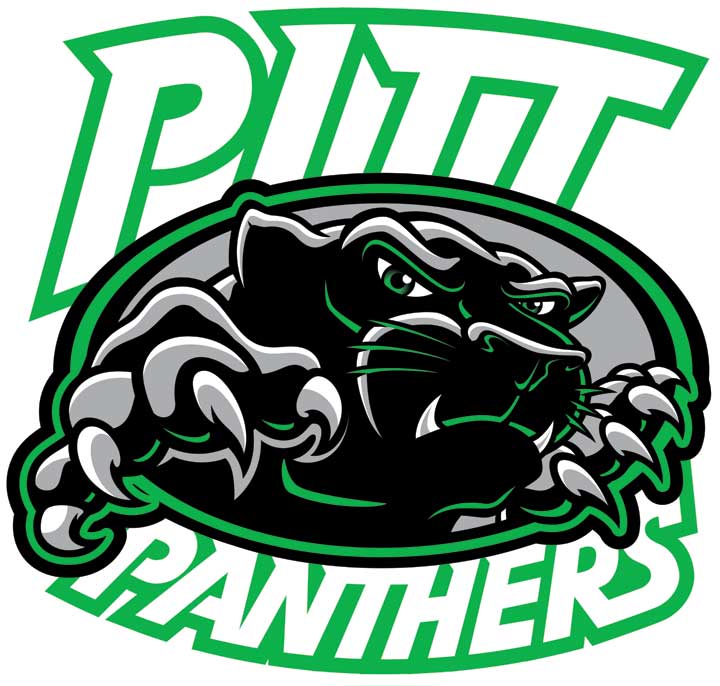 At the OfficeBe RespectfulBe ResponsibleBe SafeGet permission to go to the officeWait your turnBe sure that a parent signs you outSpeak politely to people working at the office (use your manners)  		Make sure that you have a phone pass				Come to the office for medical assistance only when necessary.Use a quiet voice in and around the officeIf on the bench, sit quietly and wait to be dismissed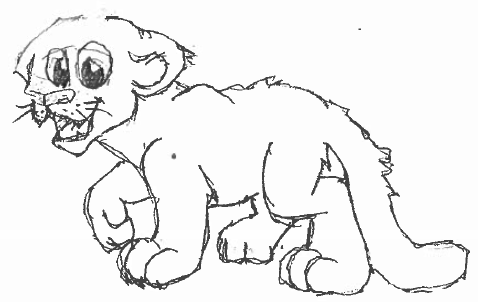 